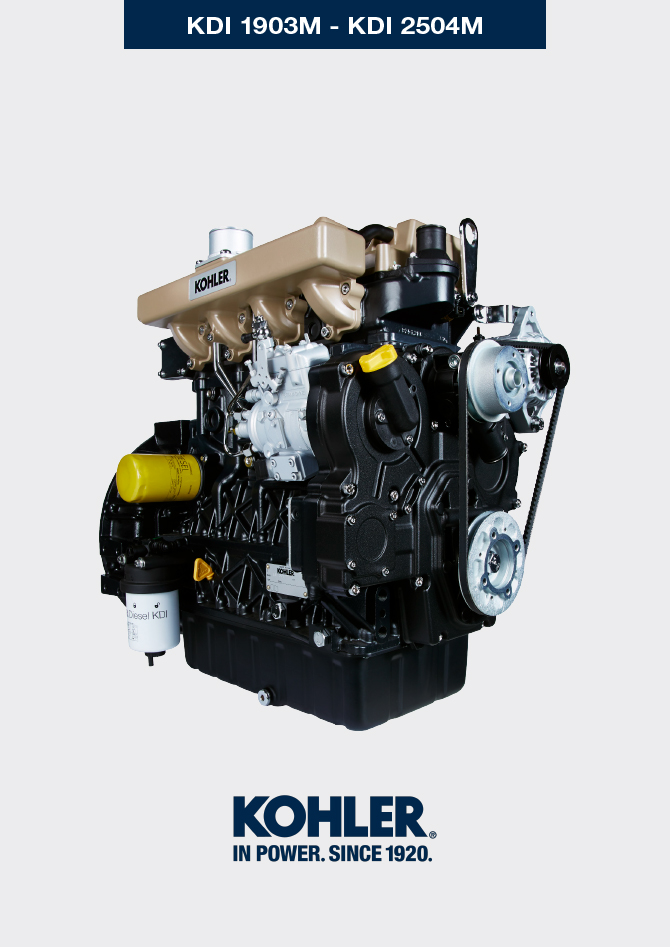 
null
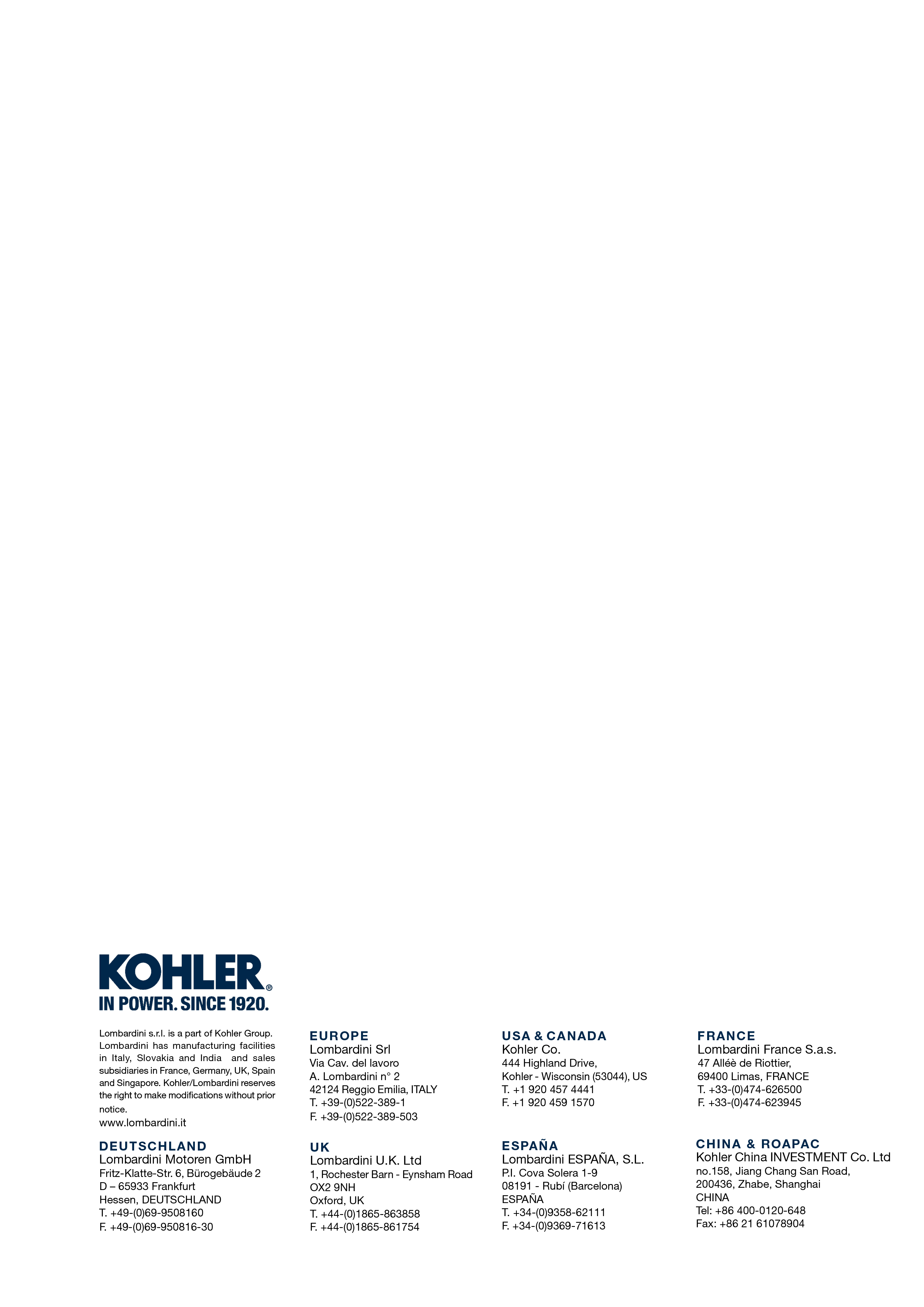 KDI 1903MKDI 1903 M: Utilisation et Entretien (Rev_14.2)